502车牌识别参数表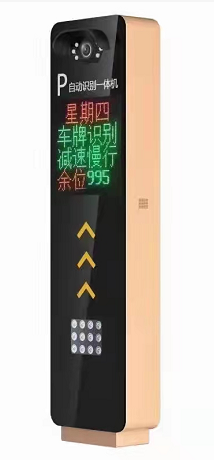 尺寸：显示屏规格参数工作电压AC220V ±10V 50Hz工作温度－40℃~70℃相对湿度≦95%无凝露（常温下）防水等级IP54额定功率    75W 通讯方式TCP/IP转485使用寿命≧10万小时LED显示屏广告词上下滚动，来车左右滚动外壳防护等级IP64车辆捕获率≧99.9%车牌识别率≧99.9%车牌识别图像JPEG(2048*1536)机箱材质厚度≧1.2mm    玻璃 5mm机箱工艺钣金烤漆摄像机规格处理器≧4核处理器镜头类型300W传感器类型定焦 6mm最低照度彩色≦0.1Lux视频压缩格式JPEG分辨率2048*1536识别角度≧45°，≦70°补光灯规格功率12W控制方式按照时间控制，默认07：00~17：00  关闭，其余时间开启，可通过软件调整时间